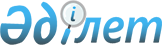 О создании Республиканского государственного предприятия "Канал имени Каныша Сатпаева"Постановление Правительства Республики Казахстан от 8 августа 2000 года N 1217

      В целях улучшения водоснабжения Центрального Казахстана и города Астаны Правительство Республики Казахстан постановляет: 

      1. Создать Республиканское государственное предприятие "Канал имени Каныша Сатпаева" Комитета по водным ресурсам Министерства природных ресурсов и охраны окружающей среды Республики Казахстан на праве хозяйственного ведения (далее - Предприятие). 

      2. Определить органом государственного управления Предприятием, а также органом, осуществляющим по отношению к нему функции субъекта права государственной собственности, Комитет по водным ресурсам Министерства природных ресурсов и охраны окружающей среды Республики Казахстан. 

      3. Основным предметом деятельности Предприятия определить осуществление хозяйственной деятельности в области водоснабжения. 

      4. Комитету по водным ресурсам Министерства природных ресурсов и охраны окружающей среды Республики Казахстан в установленном законодательством порядке:     1) обеспечить государственную регистрацию Предприятия;     2) принять иные меры, вытекающие из настоящего постановления.     5.(Пункт 5 исключен - постановлением Правительства РК от 29 декабря 2000 г. N 1951  P001951_

 )     6. Утратил силу постановлением Правительства РК от 05.08.2013 № 796.     7. Контроль за исполнением настоящего постановления возложить на Заместителя Премьер-Министра Республики Казахстан Ахметова Д.К.     8. Настоящее постановление вступает в силу со дня подписания.

     Премьер-Министр   Республики Казахстан

     (Специалисты: Мартина Н.А.,                   Петрова Г.В.)
					© 2012. РГП на ПХВ «Институт законодательства и правовой информации Республики Казахстан» Министерства юстиции Республики Казахстан
				